KLASA:	112-03/23-01/44URBROJ:	514-08-03-01-02/01-23-03Zagreb, 29. svibnja 2023.Sukladno raspisanom Oglasu za prijam u državnu službu na određeno vrijeme u Ministarstvo pravosuđa i uprave, objavljenog na službenoj web stranici Ministarstva pravosuđa i uprave (https://mpu.gov.hr/) dana 29. svibnja 2023. objavljuje seOPIS POSLOVA RADNIH MJESTA I PODACI O PLAĆINAPOMENA: Obavijest o mjestu i vremenu održavanja razgovora (intervjua) objavit će se na službenoj web stranici Ministarstva pravosuđa i uprave https://mpu.gov.hr/ najmanje pet dana prije dana određenog za razgovor (intervju).Opis poslova radnih mjestaUPRAVA ZA GRAĐANSKO, TRGOVAČKO I UPRAVNO PRAVO SEKTOR ZA ZEMLJIŠNOKNJIŽNA I STVARNA PRAVA SLUŽBA ZA STVARNA PRAVA ODJEL ZA IZUZIMANJE OD ZABRANE RASPOLAGANJA NEKRETNINAMA– viši upravni savjetnik – 1 izvršitelj/ica (rbr. 275.b) - radi zamjene do povratka duže vrijeme odsutne državne službeniceOpis poslova:obavlja najsloženije upravne i stručne poslove vezane uz izradu nacrta prijedloga zakona i prijedloga drugih propisa iz područja općeg stvarnopravnog uređenja;sudjeluje u radu institucija i drugih tijela Europske unije analizira zakonodavne prijedloge Europske unije iz svoga djelokruga, analizira i daje prijedloge za usklađenje propisa iz svoga djelokruga s pravnom stečevinom Europske unije iz djelokruga Odjela; priprema najsloženija stručna mišljenja u vezi s primjenom i provedbom propisa iz područja općeg stvarnopravnog uređenja kao i najsloženija stručna mišljenja glede upravljanja na nekretninama na kojima je uspostavljeno etažno vlasništvo;provodi najsloženije prvostupanjske upravne postupke u predmetima izuzimanja od zabrane raspolaganja nekretninama na teritoriju Republike Hrvatske određenih pravnih osoba propisane Uredbom o zabrani raspolaganja nekretninama na teritoriju Republike Hrvatske i Odlukom o izuzimanju od zabrane raspolaganja nekretninama na teritoriju Republike Hrvatske pravnih osoba sa sjedištem u Republici Sloveniji, Republici Sjevernoj Makedoniji i Bosni i Hercegovini;u djelokrugu Odjela priprema najsloženija stručna mišljenja o nacrtima prijedloga propisa, nacionalnih strategija, nacionalnih programa, studija, akcijskih planova, programa i drugih akata koja su izradila središnja tijela državne uprave te sudjeluje u njihovoj izradi i provedbi;  obavlja i druge poslove po nalogu nadređenih.UPRAVA ZA SLUŽBENIČKI SUSTAVSEKTOR ZA SLUŽBENIČKE ODNOSESLUŽBA ZA UPRAVLJANJE I RAZVOJ LJUDSKIH POTENCIJALA U DRŽAVNOJ SLUŽBI– viši stručni savjetnik – 1 izvršitelj/ica (rbr. 440.) - radi zamjene do povratka duže vrijeme odsutne državne službeniceOpis poslova:- izrađuje izvješća i analize o broju i strukturi zaposlenih za potrebe Vlade Republike Hrvatske i drugih državnih institucija; - obavlja poslove savjetovanja i usmjeravanja unutarnjih ustrojstvenih jedinica za upravljanje ljudskim potencijalima u državnim tijelima u vezi s primjenom sustava planiranja, zapošljavanja, ocjenjivanja rada i učinkovitosti državnih službenika, napredovanja, analize i izrade opisa poslova radnih mjesta, obavlja poslove vezane uz razvoj kompetencija državnih službenika, - izrađuje nacrte mišljenja i daje objašnjenja vezanih uz provedbu propisa  iz područja upravljanja i razvoja ljudskih potencijala u državnoj službi; - provodi nadzor nad raspisivanjem i provedbom javnih natječaja i internih oglasa u državnoj službi; - objavljuje na web stranici Ministarstva javne natječaje, interne oglase i oglase, pozive na testiranja i druge akte vezane uz zapošljavanje državnih službenika i namještenika; - objavljuje rješenja o prijmu u državnu službu na web-stranicama Ministarstva; - pruža stručnu pomoć državnim tijelima i korisnicima te upravlja pristupom aplikaciji za povećanje mobilnosti u državnoj upravi (CIRCA); - izrađuje nacrte mišljenja i objašnjenja o pitanjima provođenja zakona i drugih propisa iz područja stručnog osposobljavanja i usavršavanja državnih službenika;- obavlja upravne i stručne poslove koji se odnose na odobravanje programa studijskog dopusta državnih službenika; - obavlja stručne poslove koji se odnose na davanje prethodne suglasnosti na prilagodbene i vježbeničke programe državnim tijelima- sudjeluje u provedbi analize i procjene potreba za izobrazbom u državnoj službi koju provodi Državna škola za javnu upravu te  sudjeluje u pripremi nacrta plana izobrazbe državnih službenika; - sudjeluje u izradi i neposredno provodi strateške dokumente (strategije i akcijske planove) vezane uz stručno osposobljavanje i usavršavanje u državnoj službi; - obavlja i druge poslove po nalogu nadređenih.– viši stručni savjetnik – 1 izvršitelj/ica (rbr. 441.) - radi zamjene do povratka duže vrijeme odsutne državne službeniceOpis poslova:- priprema nacrte akata i dokumenata iz djelokruga Službe (provedbeni propisi zakona, upute za postupanje, planovi prijma u državnu službu i dr.);- izrađuje nacrte mišljenja o primjeni propisa iz područja upravljanja ljudskih potencijala u državnoj službi; - obavlja poslove savjetovanja i usmjeravanja unutarnjih ustrojstvenih jedinica za upravljanje ljudskim potencijalima u državnim tijelima u vezi s primjenom sustava planiranja, zapošljavanja, ocjenjivanja rada i u učinkovitosti državnih službenika, napredovanja, analize i izrade opisa poslova radnih mjesta; - provodi nadzor nad raspisivanjem i provedbom javnih natječaja,  internih oglasa i oglasa u državnoj službi; - objavljuje na web stranici Ministarstva javne natječaje, interne oglase i oglase, pozive na testiranja i druge akte vezane uz zapošljavanje državnih službenika i namještenika;- objavljuje rješenja o prijmu u državnu službu na web-stranicama Ministarstva;  - pruža pomoć službenicima u Službi u vezi rješavanja složenijih pravnih pitanja iz djelokruga Službe; - izrađuje nacrte izvješća i očitovanja za Vladu Republike Hrvatske i druge državne institucije, iz djelokruga Službe, izrađuje izvješća i analize o broju i strukturi zaposlenih za potrebe Vlade Republike Hrvatske i drugih državnih institucija;- izrađuje nacrte mišljenja i objašnjenja o pitanjima provođenja zakona i drugih propisa iz područja stručnog osposobljavanja i usavršavanja državnih službenika; - obavlja upravne i stručne poslove koji se odnose na odobravanje programa studijskog dopusta državnih službenika; - obavlja stručne poslove koji se odnose na davanje prethodne suglasnosti na prilagodbene i vježbeničke programe državnim tijelima;- sudjeluje u provedbi analize i procjene potreba za izobrazbom u državnoj službi koju provodi Državna škola za javnu upravu te sudjeluje u pripremi nacrta plana izobrazbe državnih službenika;- sudjeluje u izradi i neposredno provodi strateške dokumente (strategije i akcijske planove) vezane uz stručno osposobljavanje i usavršavanje u državnoj službi; obavlja i druge poslove po nalogu nadređenih.UPRAVA ZA ZATVORSKI SUSTAV I PROBACIJUPROBACIJSKI UREDI PROBACIJSKI URED RIJEKA– za područje Primorsko-goranske županije – viši stručni savjetnik – 1 izvršitelj/ica (rbr. 590.) - radi zamjene do povratka duže vrijeme odsutne državne službeniceOpis poslova:obavlja najsloženije stručne poslove vezane uz procjenu kriminogenih rizika i tretmanskih potreba počinitelja kaznenih djela, izradu pojedinačnog programa postupanja, nadzora izvršavanja obveza prema rješenju državnog odvjetnika kada se odlučuje o kaznenom progonu prema načelu svrhovitosti;radi na  izvršavanju uvjetne osude kojom je izrečen zaštitni nadzor i/ili posebna obveza i/ili sigurnosna mjera, rad za opće dobro, rad za opće dobro uz zaštitni nadzor i/ili sigurnosnu mjeru;obavlja nadzor nad uvjetno otpuštenim osuđenikom te nadzire izvršenje sigurnosne mjere zaštitnog nadzora po punom izvršenju kazne zatvora;izrađuje izvješća sudu kod izbora vrste i mjere kazneno pravne sankcije, prekida kazne zatvora i uvjetnog otpusta te izvješća državnom odvjetništvu i zatvoru/kaznionici;neposredno radi s osobama uključenima u probaciju, odlazi u njihov dom i kontaktira članove obitelji;obavlja terenski rad u svrhu izvršavanja probacijskih poslova, po potrebi odlazi u zatvor, odnosno kaznionicu radi izvršavanja probacijskih poslova;instalira i deinstalira opremu za elektronički nadzor;surađuje s tijelima lokalne zajednice, državnim tijelima i udrugama;obavlja i druge poslove po nalogu nadređenih.PROBACIJSKI URED SPLIT– za područje Splitsko-dalmatinske županije – viši stručni savjetnik – 1 izvršitelj/ica (rbr. 598.) - na nepuno radno vrijeme u trajanju od 4 sata dnevno radi zamjene državne službenice koji radi sa skraćenim radnim vremenom sukladno posebnom propisu.Opis poslova:obavlja najsloženije stručne poslove vezane uz procjenu kriminogenih rizika i tretmanskih potreba počinitelja kaznenih djela, izradu pojedinačnog programa postupanja, nadzora izvršavanja obveza prema rješenju državnog odvjetnika kada se odlučuje o kaznenom progonu prema načelu svrhovitosti;radi na  izvršavanju uvjetne osude kojom je izrečen zaštitni nadzor i/ili posebna obveza i/ili sigurnosna mjera, rad za opće dobro, rad za opće dobro uz zaštitni nadzor i/ili sigurnosnu mjeru;obavlja nadzor nad uvjetno otpuštenim osuđenikom te nadzire izvršenje sigurnosne mjere zaštitnog nadzora po punom izvršenju kazne zatvora;izrađuje izvješća sudu kod izbora vrste i mjere kazneno pravne sankcije, prekida kazne zatvora i uvjetnog otpusta te izvješća državnom odvjetništvu i zatvoru/kaznionici;neposredno radi s osobama uključenima u probaciju, odlazi u njihov dom i kontaktira članove obitelji;obavlja terenski rad u svrhu izvršavanja probacijskih poslova, po potrebi odlazi u zatvor, odnosno kaznionicu radi izvršavanja probacijskih poslova;instalira i deinstalira opremu za elektronički nadzor;surađuje s tijelima lokalne zajednice, državnim tijelima i udrugama;obavlja i druge poslove po nalogu nadređenih.Podaci o plaćiNa temelju članka 108. Zakona o državnim službenicima i namještenicima („Narodne novine“, broj 27/2001), a u vezi s člankom 144. stavkom 2. Zakona o državnim službenicima („Narodne novine”, broj 92/05, 107/07, 27/08, 34/11, 49/11, 150/11, 34/12, 49/12, 37/13, 38/13, 138/15 – Odluka Ustavnog suda Republike Hrvatske, 61/17, 70/19, 98/19 i 141/22), plaću radnih mjesta čini umnožak koeficijenta složenosti poslova radnog mjesta i osnovice za izračun plaće, uvećan za 0,5% za svaku navršenu godinu radnog staža. Osnovica za obračun plaće za državne službenike i namještenike od 1. travnja 2023. godine pa nadalje iznosi 902,08 eura bruto, a utvrđena je Kolektivnim ugovorom za državne službenike i namještenike („Narodne novine“, broj 56/22 i 127/22 ). Koeficijent složenosti poslova radnih mjesta iz Oglasa, sukladno Uredbi o nazivima radnih mjesta i koeficijentima složenosti poslova u državnoj službi („Narodne novine“, br. 37/01, 38/01, 71/01, 89/0, 112/01, 7/02, 17/03, 197/03, 21/04, 25/04, 66/05, 131/05, 11/07, 47/07, 109/07, 58/08, 32/09, 140/09, 21/10, 38/10, 77/10, 113/10, 22/11, 142/11, 31/12, 49/12, 60/12, 78/12, 82/12, 100/12, 124/12, 140/12, 16/13, 25/13, 52/13, 96/13, 126/13, 2/14, 94/14, 140/14, 151/14, 76/15, 100/15, 71/18, 73/19, 79/19, 63/21, 13/22 i 26/23), na temelju članka 144. Zakona o državnim službenicima je 1,532. 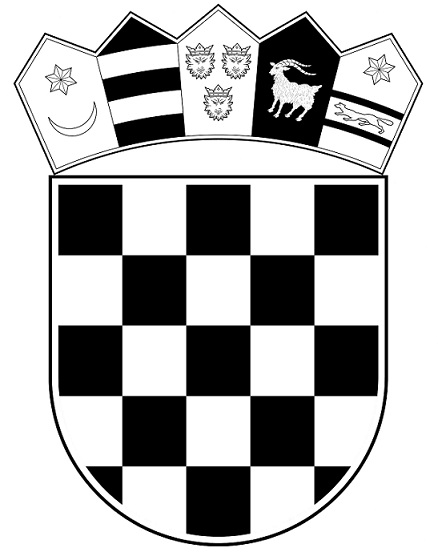 REPUBLIKA HRVATSKAMINISTARSTVO PRAVOSUĐA I UPRAVE